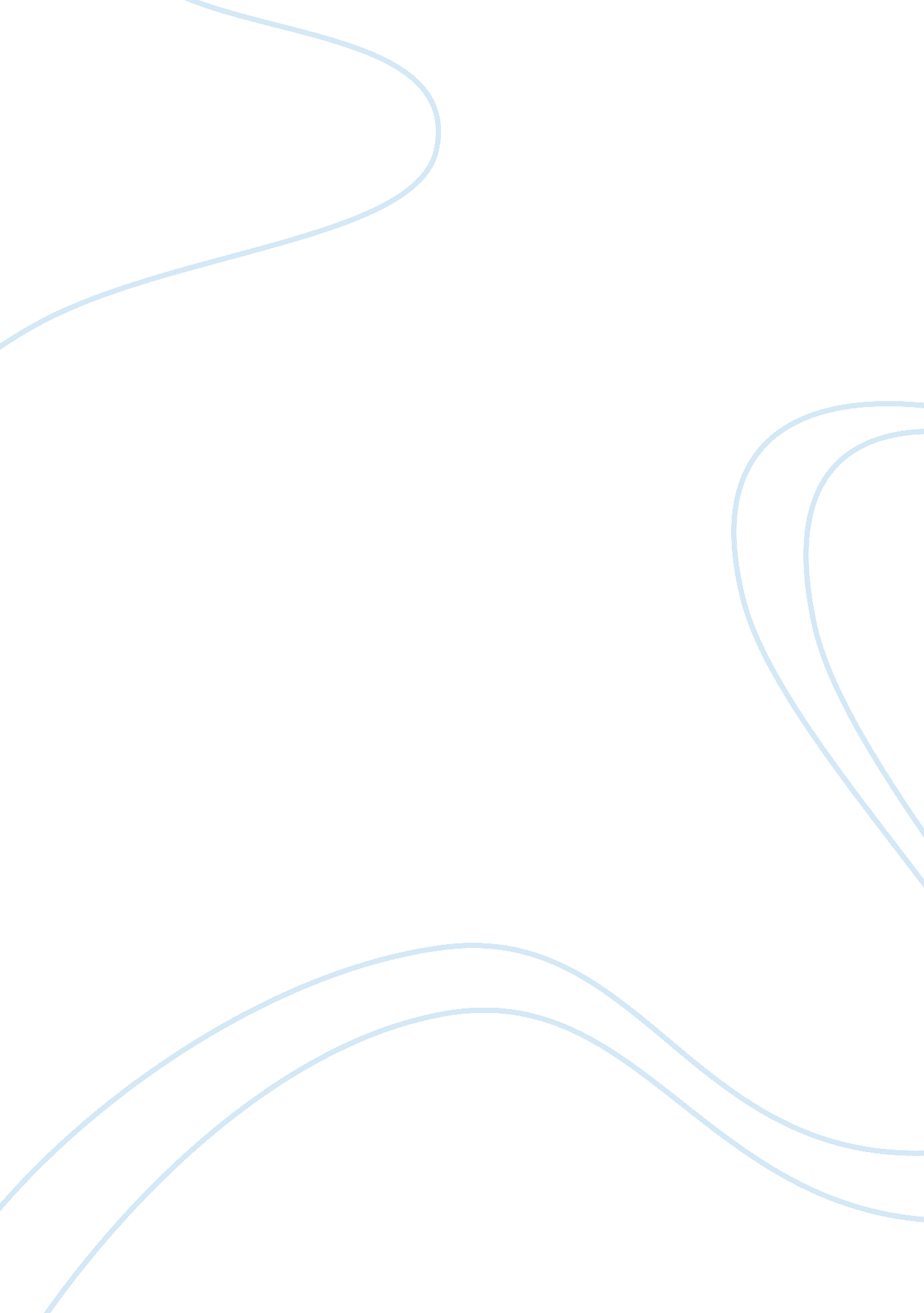 The history of patron saint theology religion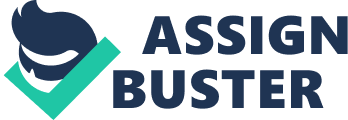 Contents 5. Decision St. John the Evangelist is a really of import saint that genuinely made a difference in the lives of everyone he touched. Saint John was born in c. 6 AD and died in c. 99 AD. The boy of Zebedee. He died of natural causes. His feast twenty-four hours is December 17. Saint John lived on the shores of Galilee as a fisherman. He worked with his brother, James, who is besides a saint. Saint John the revivalist took up the place of looking over all the churches in Ephesus in 97. John was besides present for the whole crucifixion of Jesus. Which was really monumental for him as he was the lone apostle to go to that awful twenty-four hours. St. John was besides one of the first people to see Jesus after his Resurrection. These were some large day of the months in his life. Saint John is partially known for his Gospel. Of class, John did n’t compose all of it but it is besides titled after him. 2. Patron Saint John the Evangelist is the frequenter saint of different things. He is the frequenter of writers and authors. Obviously, it likely has to make with his Gospel and the book of disclosure, which is said to be written by John. St. John ‘ s Gospel is 21 chapters long. Disclosure is 22. Another is friendships, most likely this has is from his friendly relationship with Jesus and all the other apostles. Bing a friend means many different things but it is rather obvious that him and Jesus were. John was the lone apostle to go to the crucifixion of Jesus. Which I think says a batch. John is besides the frequenter saint of Asia Minor. This is in conformity with his instructions throughout that land at the clip. Asia Minor is a peninsula of western Asia between the Black Sea and the Mediterranean Sea. St. Johns supplication goes as follows.. O God, through St. John the Apostle You willed to unlock to us the secrets of our word. Allow that what He has so magnificently poured into our ears, we may decently understand. Amen. 3.. Hagiography St. John besides has many different peculiar narratives environing him. One fable states that person tried to assassinate St. John by seting toxicant in his drink, in return John cast the toxicant out of his goblet in the signifier of a snake. The serpent represents Satan. A miracle of Saint John is that during the persecution of the Domitian, John was taken to Rome and placed in a caldron of boiling oil. Although he appeared, out of nowhere, outside of the Latin gate unharmed. One of the more popular miracles of Saint John is when he and Peter went to the temple and healed a square mendicant. They so testified to the people and converted them. Saint John the Evangelist besides has legion different spiritual communities and besides churches named after him. For illustration, The Society of Saint John the Evangelist. They are a community of work forces dedicated to populating the Gospel of Jesus Christ. They will take in anyone in harms manner. The society of St. John the Evangelist lives a really simple life concentrating on the cloistered traditions of the church. As this is merely one illustration of an order to St. John the Evangelist there are many more. I think that these different orders show how much of a difference my saint has made in the lives of others and how his tradition carries on through. 4. Symbols and significances Saint John the Evangelist besides has different symbols and images. His chief symbol attributed to him is the bird of Jove. It is his symbol taging him as an Evangelist. It ‘ s significance is simple. That the bird of Jove soars over the Earth watching merely as St. John does. Another one is the book. This is his symbol because of his different Hagiographas ( his book, Gospel and the book of Revelation ) . Another is the cup with a serpent. Which if you read above symbolizes the blackwash effort on him. Where he was given a cup filled with toxicant and changed it into a snake. 5. Decision I conclude by stating that Saint John the Evangelist is an first-class function theoretical account in every manner form and signifier. He genuinely displays the different virtuousnesss that God gives us. God had a really distinguishable program for Saint John when he sent him down on this Earth and blessed him and everyone that touched him. He ever stayed loyal to his friends and shared his gift of composing with the universe. Saint Report Beginnings Saint John the Evangelist, Catholic. Org, n. p. , n. d. Web St. John the Evangelist, Saints, Eternal Word Television Network, n. d. , Web Worship and Life, Society of Saint John, n. p, n. d, Web Hagiography of Saint John, Honkshu, n. p. , 2010, Web Symbols of the four revivalist, Catholic Resources, Felix Just, S. J. , Ph. D. , OCtober 26, 2010, Web Lovasik, Rev. Lawrence G. S. V. D, New Picture book of saint, New York, 1979, Catholic Book Publishing Company, Book 